1- Principe du systèmeUne gestion d’éclairage intelligente sera mise en place dans les locaux concernés assurant l’extinction complète des sources en cas d’inoccupation. Cette solution permettra de réaliser une gestion d’éclairage en fonction des apports de lumière naturelle jusqu’à 2 groupes (1er jour/2ème jour), d’assurer un seuil d’éclairement constant, de donner à l’utilisateur la possibilité de prendre la main sur l’éclairage en mode « dérogation temporaire » et de créer des scénarios de lumière. L’utilisateur appellera les scénarios par Bouton Poussoir. Le système permettra un paramétrage intuitif par application Smartphone et devra être évolutif afin d’anticiper une éventuelle extension du système. 2- Prescription des équipements composants le système  Le principe retenu sera le DALILINK de marque BEG LUXOMAT ou techniquement équivalent comprenant le matériel suivant : 2.1- Alimentation BUS DALI type PS-DALILINK-100mA possédant les caractéristiques suivantes :Alimentation sur réseau 230V AC / Alimentation BUS DALI 16V DC / 100mA / 300m BUS max 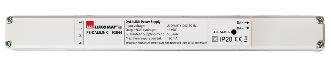 Auto-adressage des composants présents sur le BUS Pilotage jusqu’à 25 luminaires DALI et 6 appareils de commande (Multi capteurs/ Interfaces BP…)Possibilité de doubler l’alimentation permettant de piloter jusqu’à 50 luminaires DALI et 12 appareils de commande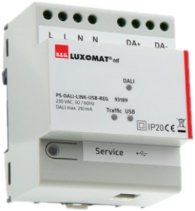 8 zones de régulation maximum par alimentation / 16 Groupes / 16 scènesVariante modulaire : PS-DALILINK-USB-REG-210mAPilotage jusqu’à 45 luminaires DALI et 10 appareils de commande (Multi capteurs/ Interfaces BP…)2.2- Multi capteurs DALI possédant les caractéristiques suivantes :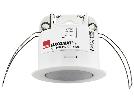 Alimentation et communication par BUS DALI 16V DCCapteur ultra plat PIR type PD11-DALILINK-FLAT-FPPortée à une hauteur de pose de 2,50 m : Ø9 m de biais, Ø6 m de face, Ø3 m activité assise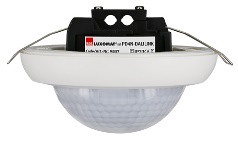 Indice de protection IP20 / Classe 2/CECapteur grande portée PIR type PD4N-DALILINK-AP/FPPortée à une hauteur de pose de 2,50 m : Ø24 m de biais, Ø8 m de face, Ø6.4 m activité assise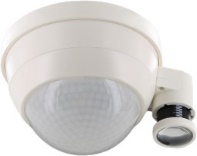 Indice de protection IP20 / Classe 2/CECapteur grande hauteur PIR type PD4-DALILINK-GH-APPortée à une hauteur de pose de 10 m : Ø30 x Ø19m de faceIndice de protection IP54 / Classe 2/CE2.3- Interface BP DALI type PBM-DALILINK-4W-BLE possédant les caractéristiques suivantes : Alimentation et communication par BUS DALI 16V DC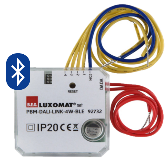 Communication Bluetooth pour le paramétrage4 Entrées binaires interfaçables indépendammentLongueur des câbles : 50 cm max Combinable avec les Boutons Poussoirs de tous les fabricants Variante Sans Bluetooth : PBM-DALILINK-4W 3- Fonctions et Architecture du systèmeFonction détecteur « Présence » :  Allumage, variation et extinction AUTOMATIQUEFonction détecteur « Absence » :  Allumage MANUEL, variation et extinction AUTOMATIQUEFonction « Démarrage SOFT » : Allumage progressif des éclairages Fonction « Dérogation » : Appuis courts « Allumage / Extinction », appuis longs « Variation +/- »Fonction « 1er jour / 2ème jour » : Gestion des éclairages en 2 groupes « côté couloir/côté fenêtres » par Offset négatif (-x%)Fonction « Scènes » : Jusqu’ à 16 scénarios paramétrables appelés par BP Fonction « Cage d’escaliers » : Allumage manuel par BP, extinction temporisée 1 à 150 min / Préavis d’extinction Fonction « Guided Light » : Enclenchement intelligent des sources et anticipation du cheminement des personnes 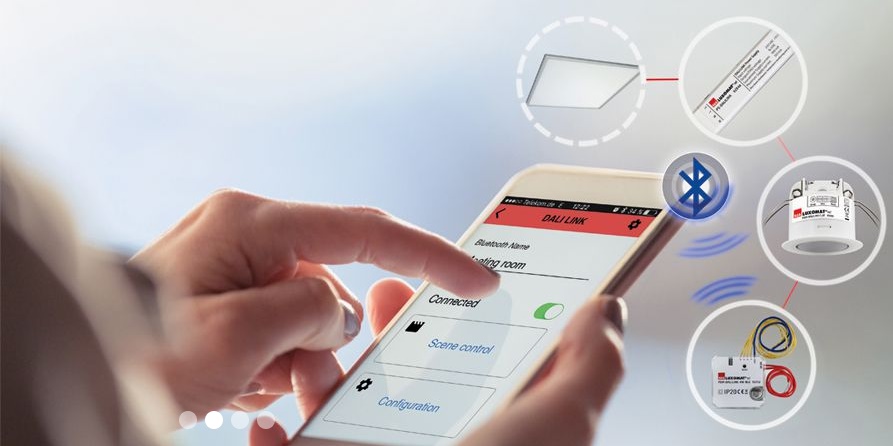 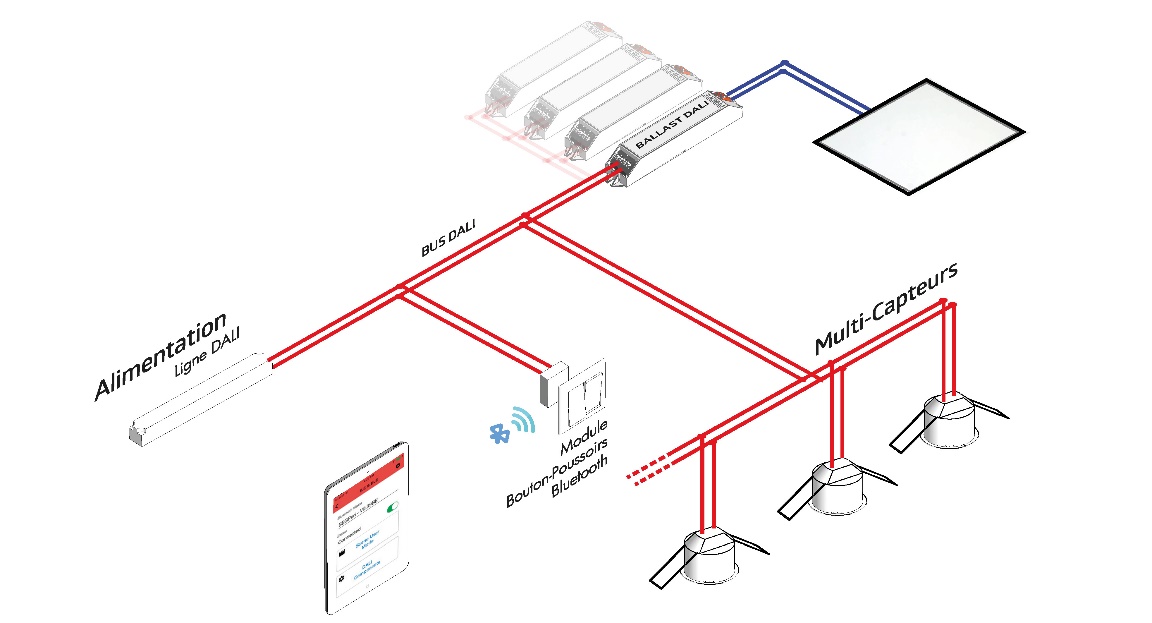 